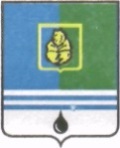 РЕШЕНИЕДУМЫ ГОРОДА КОГАЛЫМАХанты-Мансийского автономного округа - ЮгрыОт «___» _______________20___г.                                                   №_______ О внесении изменения  в решение Думы города Когалыма от 29.09.2011 №76-ГДВ соответствии с Бюджетным кодексом Российской Федерации, Федеральным законом от 07.02.2011 №6-ФЗ «Об общих принципах организации и деятельности контрольно-счетных органов субъектов Российской Федерации и муниципальных образований», Уставом города Когалыма, Дума города Когалыма РЕШИЛА:1. Внести в решение Думы города Когалыма от 29.09.2011 №76-ГД              «Об утверждении Положения о Контрольно-счетной палате города Когалыма» (далее – решение) следующее изменение:1.1. Подпункт 3 пункта 3.10 раздела 3 приложения к решению изложить в следующей редакции:«3) прекращения гражданства Российской Федерации или наличия гражданства (подданства) иностранного государства либо вида на жительство или иного документа, подтверждающего право на постоянное проживание гражданина Российской Федерации на территории иностранного государства;».2. Настоящее решение вступает в силу с 01.07.2021.3. Опубликовать настоящее решение в газете «Когалымский вестник».проект ПредседательГлаваДумы города Когалымагорода Когалыма_____________  А.Ю.Говорищева_____________ Н.Н.Пальчиков